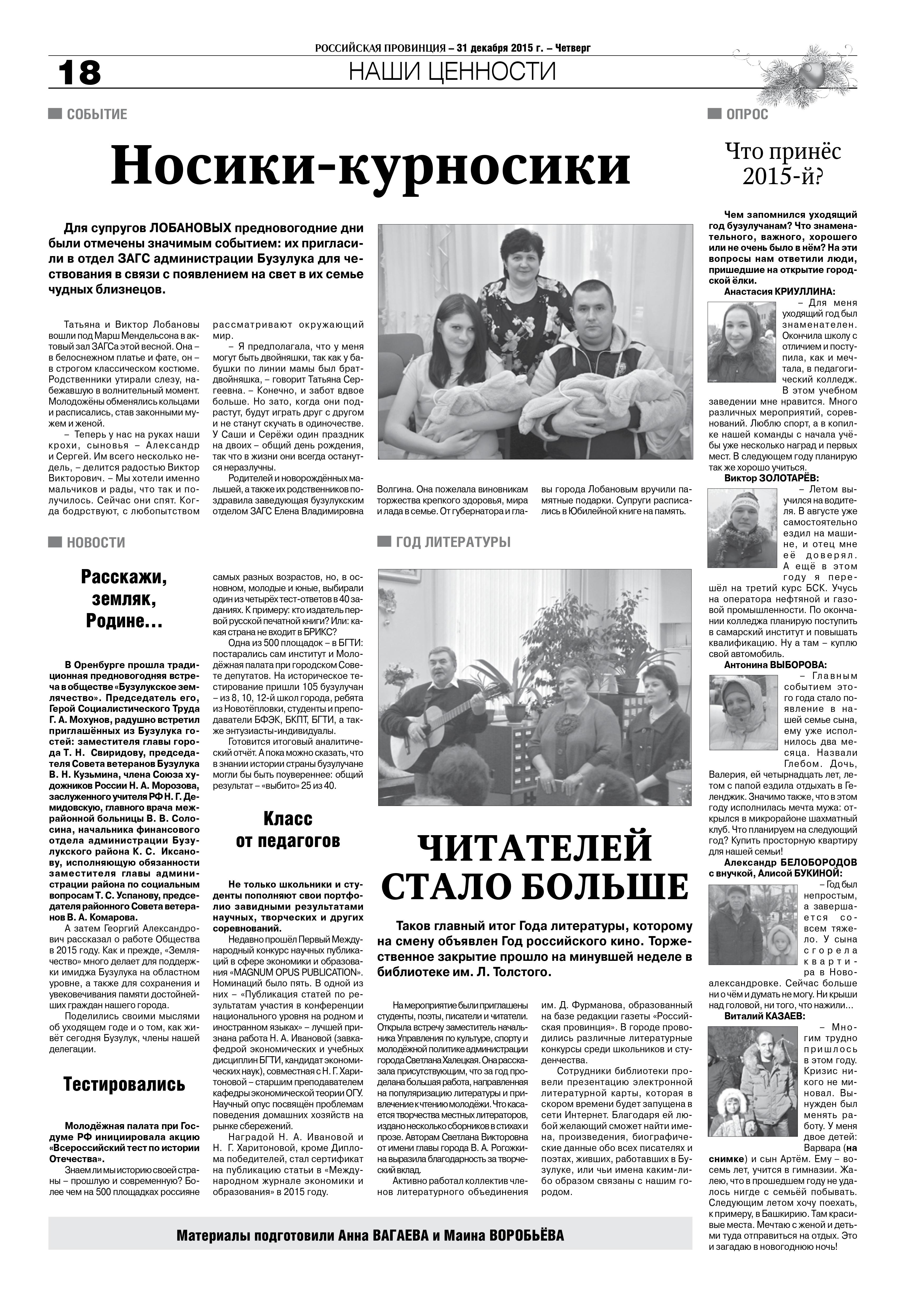 Вагаева, Читателей стало боьше / А. Вагаева, М. Воробьева // Российская провинция. - 2015.- 31 декабря. - С. 18.